Адреса Оргкомітету конференції:Національний технічнний університет України “Київський політехнічний інститут”:Хіміко-технологічний факультетпр. Перемоги, 37, м.Киів 03056, УкраїнаКафедра хімічної технології композиційних материалівОргкомітет конференції«Композиційні матеріали»телефони для довідок:+38 063 – 447 – 51 - 84+38 050-546 – 07 - 54+38 044 – 454 – 97 - 96факс +38 044 – 406 – 86 - 05 E-mail: xtkm@kpi.ua,E-mail: osmakov@3g.ua.Контрольні дати:Прийом заявок, текстів статей; організаційних взносів             до 27.04.2015 р.Обговорення матеріалів на сайтіhttp://composition.xtf.kpi.ua         до 08.05.2015 р.Видання збірника                          до 27.05.2015 р.Розсилання сбірника                       до 05.06.2015 р.Доповіді друкуються в текстовому редакторі Word (версія 2003 або вище); Times New Roman  через 1,0 інтервал; поля (верхнє і нижнє – , ліве – 2 см, праве – 2 см); абзац – ; вирівнювання тексту по ширині; орієнтація листа  – книжкова; рисунки в тексті мають бути чорно-білими, чіткими; переноси в тексті не допускаються. Наявність списку літератури обов’язкова, порядок переліку – відповідно у черговості посилань. Доповіді повинні бути ретельно відредаговані авторами. Відповідність за зміст доповідей та їх оригінальність покладається на авторів. Перша сторінка• УДК – від поля; • через 1,0 інтервал – ініціали і прізвища авторів, звання (посада), науковий ступінь; • через 1,0 інтервал – назва організації (установи) і міста;• заголовок – прописними напівжирними літерами, вирівнювання від центру; • анотація (3-4 речення українською, російською, англійською мовами) – 12 pt через 1,0 інтервал; • текст – через 1,0 інтервал. Зразок оформлення тексту доповідіУДК 536.2.088В.І. Сівецький, к.т.н.,професор, Д.Д. Рябінін, к.т.н., доцент.Національний технічний університет України "Київський політехнічний інститут", м. КиївВИЗНАЧЕННЯ ЕНЕРГЕТИЧНИХ ПАРАМЕТРІВ ПЛИНУ ПОЛІМЕРІВ З УРАХУВАННЯМ ЇХ РЕОЛОГІЧНИХ ВЛАСТИВОСТЕЙАнотація (укр)Анотація (рос)Анотація (англ.)Ключові словаТекстЛітератураКращі доповіді за рішенням Оргкомітету і Редакційної колегії будуть опубліковані в фахових виданнях.У випадку значних відхилень електронного варіанту від запропонованих рекомендацій Оргкомітет залишає за собою право редагувати текст. МІНІСТЕРСТВО ОСВІТИ І НАУКИ УКРАЇНИНАЦІОНАЛЬНИЙ ТЕХНІЧНИЙ УНІВЕРСИТЕТ УКРАЇНИ"КИЇВСЬКИЙ ПОЛІТЕХНІЧНИЙ ІНСТИТУТ"ХІМІКО-ТЕХНОЛОГІЧНИЙ ФАКУЛЬТЕТІНФОРМАЦІЙНЕ ПОВІДОМЛЕННЯIX МІЖНАРОДНА НАУКОВО-ТЕХНІЧНАWEB-КОНФЕРЕНЦІЇЯ"КОМПОЗИЦІЙНІ МАТЕРІАЛИ"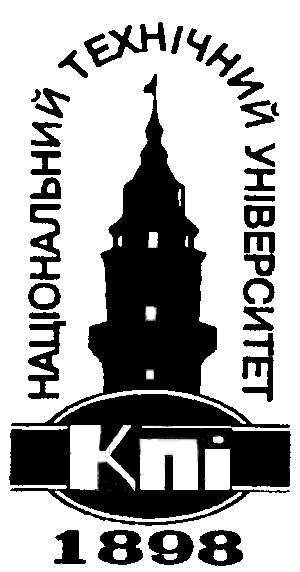 КИЇВ 2015Шановні колеги!Запрошуємо Вас взяти участьу роботі IX Международній науково-технічній Web-конференції «Композиційні матеріали», Яка выдбудеться з  23.03 по 27.05. 2015 г. на базі Національного технічного університету України “Київский політехнічний інститут”.Мета конференції - обговорення результатів досліджень та розробок по композиційним матеріалам та виробів на їх основі (сировинна база, технологія, обладнання, структура та експлуатаційні властивості).Основні тематичні напрямки конференції:Секція 1. Композиції на основі тугоплавких неметалевих і силікатних матеріалів; Секція 2. Композиційні матеріали на основі полімерів.Робочі мови конференції – українська, російська, англійська.Для участі в Web- конференції необхідно зареєструватися на сайті конференції та прикрепити  доповідь на 2, 4 или 6 сторінках, передати на E-mail: xtkm@kpi.ua -  копію платіжного доручення про грошовий переказ та домашнюю адресу для отримання збірки.Умови участі в конференції Організаційний внесок у розмірі 40 грн. за кожну повну або неповну сторінку формату А4 доповіді включає витрати на видання та розсилання збірок авторам і в центральні науково-технічні бібліотеки та реферативні журнали України. Внесок переводити за адресою: . Київ, вул.. Якуба Коласа, буд. 11, кв. 63, завідуючій лабораторії кафедри хімічної технології композиційних матеріалів Мешковій Валентині Іванівніз позначкою: за участь в IX Web-конференції"Композиційні матеріали" та П.І.Б. учасника. На одну оплачену доповідь авторам надсилається один примірник збірки. За потребою одержання додаткових примірників необхідно сплатити їх вартість у розмірі 75 грн. за кожну додаткову збірку, про що необхідно вказати в документі про оплату участі в конференції для можливості їх замовлення. Доповіді мають бути ретельно відредаговані. Відповідальність за зміст доповіді несе автор.